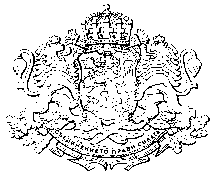 Публичен регистър на дисциплинарните производства по Закона за съдебната власт срещу съдииза 2021 г.Месец майМесец августМесец октомвриМесец ноемвриПор.№, годинаПор.№, месецВх. № на преписката във ВССПредложение/№ на заповедна адм. ръководител Вносител напредложениe, заповедЛице, с-у което е внесено предложениетоРешение на Комисия „Дисциплинарна дейност и взаимодействие с ИВСС“Решение на съдийската колегия на Висшия съдебен съвет/дисциплинарен съставПредложение на дисциплинарния състав Решение на съдийската колегия на Висшия съдебен съвет по предложението на дисциплинарния съставРезултати от обжалване11рег.индекс № ВСС-8599/21.05.2021 г.Предложение за образуване на дисциплинарно производство за налагане на дисциплинарно наказаниеАдминистративен ръководител на Районен съд - ПловдивДеян  Стоянов Вътов – съдия в Районен съд - ПловдивПредлага на съдийската колегия да даде указания на вносителя на предложението – адм. р-л на РС -  Пловдив, в едноседмичен срок от съобщението да отстрани нередовността на предложението, като посочи  твърдяното дисциплинарно нарушение, както и правна квалификация от изброените в чл. 307, ал. 3, т. 1-4 ЗСВ.31.05.2021 г.Предлага на СК на ВСС да образува дисциплинарно производство, да избере дисциплинарен състав, който да се произнесе по направеното предложение за налагане на дисциплинарно наказание.14.06.2021 г.На основание чл. 316, ал. 2 от ЗСВ, указва на вносителя на предложението – адм. р-л на РС -  Пловдив, че в едноседмичен срок от получаването на съобщението следва да отстрани нередовността на предложението, като посочи  твърдяното дисциплинарно нарушение, както и правна квалификация от изброените в чл. 307, ал. 3, т. 1-4 ЗСВ.Пр. № 21/01.06.2021г.ОБРАЗУВА дисциплинарно производство –ДД № 3/2021 г.Дисц. състав: Драгомир Кояджиков,Атанаска Дишева,Боян НованскиПр. № 24/22.06.2021 г.Предлага на съдийската колегия да спре производството по дисциплинарно дело № 3/2021 г. по описа на ВСС, до приключване на производството по гр. дело № 40046/2021 г. по описа на СРС с окончателен съдебен акт.Предлага на СК на основание чл. 55, ал. 1 АПК, вр. чл. 328 ЗСВ, да възобнови производството по дисциплинарно дело № 3/2021 г. по описа на ВСС.Пр. № 40/ 16.11.2021 г.Спира производството по дисциплинарно дело № 3/2021 г. по описа на ВСС до приключване на производството по гр. дело № 40046/2021 г. по описа на Софийски районен съд с окончателен съдебен акт.Пр. № 1/ 18.01.2022 г.На осн. чл. 55, ал. 1 АПК, вр. чл. 328 ЗСВ,Възобновява производството по дисциплинарно дело № 3/2021 г. по описа на ВСС.Решение № 49/ 05.01.2022 г. на ВАС, VI отд. по адм.д. № 10104/ 2022 г., с което е отхвърлена жалбата на адм. ръководител на РС-Пловдив срещу решение по т.1 от Пр.№ 34/27.09.2022 г.Решение № 12432/13.12.2023 г. на ВАС, II колегия по адм.д. № 2470/ 2023 г., с което е оставено в сила Решение № 49/ 05.01.2022 г. на ВАС, VI отд. по адм.д. № 10104/2022 г.Предлага на СК да спре производството по дисциплинарно дело № 3/2021 г. по описа на ВСС, до приключване на производството по гр. дело № 497/2022 г. по описа на СРС с окончателен съдебен акт.Предлага на СК на основание чл. 55, ал. 1 АПК, вр. чл. 328 ЗСВ, да възобнови производството по дисциплинарно дело № 3/2021 г. по описа на ВСС.Предлага на СК да не налага дисциплинарно наказание на Деян Вътов – съдия в РС - ПловдивПр. № 9/08.03.2022 г.На основание чл. 54, ал.1,т.5 СПИРА производството по дисциплинарно дело № 3/2021 г. по описа на ВСС, до приключване на производството по гр.д. № 497/2022 г. по описа на СРС, с окончателен съдебен акт.Пр. № 28/12.07.2022 г.На осн. чл. 55, ал. 1 АПК, вр. чл. 328 ЗСВ,Възобновява производството по дисциплинарно дело № 3/2021 г. по описа на ВСС.Пр. № 34/27.09.2022 г.НЕ НАЛАГА дисциплинарно наказание на Деян Стоянов Вътов – съдия в РС - Пловдив22рег.индекс № ВСС-8773/28.05.2021 г.Предложение за образуване на дисциплинарно производство и налагане на дисциплинарно наказаниеАдминистративен ръководител на Софийски районен съдНиколай Илиев Николов – съдия в Софийски районен съдПредлага на съдийската колегия на ВСС да продължи дисциплинарното производство, образувано със Заповед № АС-120/15.03.2021 г. на адм. р-л на СРС и да избере дисциплинарен състав, който да се произнесе по направеното предложение за налагане на дисциплинарно наказание.31.05.2021 г.ПРОДЪЛЖАВА дисциплинарното производство -ДД № 2/2021 г.Дисц. състав:Стефан Гроздев, Севдалин Мавров, Олга Керелска.Пр. № 21/01.06.2021г.Предлага на СК да наложи дисциплинарно наказание по чл. 308, ал. 1, т. 1 ЗСВ на Николай Илиев Николов – съдия в Софийски районен съдПр. № 42/08.11.2022 г.НЕ НАЛАГА дисциплинарно наказание по чл. 308, ал. 1, т. 1 ЗСВ на Николай Илиев Николов – съдия в Софийски районен съд.ИЗПРАЩА материалите по делото на Етичната комисия на Софийски районен съд за вземане на отношение.Решение № 2782/16.03.2023 г. на ВАС, VI отд. по адм.дело № 11442/2022 г.Решение № 8050/21.07.2023 г. на ВАС, II колегия по адм.д.№ 4620/2023 г., с което е оставено в сила решение № 2782/16.03.2023 г. на ВАС, VI отд. по адм.д.№ 11442/2022 г.Пор.№, годинаПор.№, месецВх. № на преписката във ВССПредложение/№ на заповедна адм. ръководител Вносител напредложениe, заповедЛице, с-у което е внесено предложениетоРешение на Комисия „Дисциплинарна дейност и взаимодействие с ИВСС“Решение на съдийската колегия на Висшия съдебен съвет/дисциплинарен съставПредложение на дисциплинарния състав Решение на съдийската колегия на Висшия съдебен съвет по предложението на дисциплинарния съставРезултати от обжалване31рег. индекс № ВСС - 11138/15.07.2021 г.Заповед№ РД-07-210/08.07.2021 г. - чл. 308, ал. 1, т. 1 от ЗСВ – забележкаАдминистративен ръководител на Районен съд – Гоце ДелчевКостадин Димитров Попов - съдия в Районен съд – Гоце ДелчевПредлага на СК на ВСС, на основание чл. 314, ал. 4 ЗСВ, да отмени наложеното със заповедта дисциплинарно наказание.31.08.2021 г.Пр. № 31/31.08.2021 г.На основание чл. 314, ал. 4 ЗСВ,ОТМЕНЯ наложеното със заповедта дисциплинарно наказание.42рег. индекс № ВСС-12439/25.08.2021 г.Предложение за образуване на дисциплинарно производство за налагане на дисциплинарно наказаниеАдминистративен ръководител на Районен съд – Пловдив Деян Стоянов Вътов – съдияв Районен съд – ПловдивПредлага на СК на ВСС да образува дисциплинарно производство, да избере дисциплинарен състав, който да се произнесе по направеното предложение за налагане на дисциплинарно наказание.31.08.2021 г.ОБРАЗУВА дисциплинарно производство –ДД № 6/2021 г.Дисц. състав: Даниела Марчева, Севдалин Мавров,Олга КерелскаПр. №31/31.08.2021 г.Предлага на СК да не налага дисциплинарно наказание на Деян Вътов – съдия в РС – Пловдив .1.НЕ ПРИЕМА предложението на дисциплинарния състав за неналагане на дисциплинарно наказание.2. ОТЛАГА произнасянето по ДД № 6/2021 г. за следващо заседание на СК за уведомяване на привлечения към дисциплинарна отговорност съдия и евентуалното му изслушване, поради направено предложение за налагане на дисциплинарно наказание по чл. 308, ал. 1, т. 1 от ЗСВ – „забележка“.Пр.№ 24/ 18.07.2023 г.ОТХВЪРЛЯ предложението по Пр.№ 24/18.07.2023 г. за налагане на дисциплинарно наказание „забележка“ по ДД № 6/2021 г. по описа на ВСС.Пр.№ 30/26.09.2023 г.Пор.№, годинаПор.№, месецВх. № на преписката във ВССПредложение/№ на заповедна адм. ръководител Вносител напредложениe, заповедЛице, с-у което е внесено предложениетоРешение на Комисия „Дисциплинарна дейност и взаимодействие с ИВСС“Решение на съдийската колегия на Висшия съдебен съвет/дисциплинарен съставПредложение на дисциплинарния състав Решение на съдийската колегия на Висшия съдебен съвет по предложението на дисциплинарния съставРезултати от обжалване51рег. индекс № ВСС – 13390/27.09.2021 г.Заповед№ 582/21.09.2021 г. – чл. 308, ал. 1, т. 1 от ЗСВ – забележкаИ.ф. административен ръководител на Окръжен съд – ВрацаМирослав Данаилов Досов – съдия в Окръжен съд – ВрацаИзбира докладчикчрез изтегляне на жребий между членовете на Комисията, за проучване и доклад на Заповед № 582/21.09.2021 г.Изисква от и.ф. адм.р-л на ОС -Враца всички документи по преписката.04.10.2021 г.62рег. индекс № ВСС – 13787/05.10.2021 г.Заповед№ 956/04.10.2021 г. – чл. 308, ал. 1, т. 1 от ЗСВ – “забележка“Председател на Върховния касационен съдГеорги Василев Ушев – административен ръководител на Апелативния специализиран наказателен съдИзисква от председателя на ВКС всички документи по издаване на заповедта, както и данни за връчването й.06.10.2021 г.Избира докладчикчрез изтегляне на жребий между членовете на Комисията, за проучване и доклад на Заповед № 956/04.10.2021 г.18.10.2021 г.Пор.№, годинаПор.№, месецВх. № на преписката във ВССПредложение/№ на заповедна адм. ръководител Вносител напредложениe, заповедЛице, с-у което е внесено предложениетоРешение на Комисия „Дисциплинарна дейност и взаимодействие с ИВСС“Решение на съдийската колегия на Висшия съдебен съвет/дисциплинарен съставПредложение на дисциплинарния състав Решение на съдийската колегия на Висшия съдебен съвет по предложението на дисциплинарния съставРезултати от обжалване71рег. индекс № ВСС – 13390/27.09.2021 г.Заповед№ 582/21.09.2021 г. – чл. 308, ал. 1, т. 1 от ЗСВ – „забележка“И.ф. административен ръководител на Окръжен съд – ВрацаМирослав Данаилов Досов – съдия в Окръжен съд – ВрацаПредлага на СК на ВСС, на основание чл. 314, ал. 4 ЗСВ, да потвърди наложеното със заповедта дисциплинарно наказание.01.11.2021 г.Пр. № 39/09.11.2021 г.На основание чл. 314, ал. 4 ЗСВ, ПОТВЪРЖДАВА наложеното със заповедта дисциплинарно наказание.Прилага заповед№ 582/21.09.2021 г. към кадровото дело на съдията.82рег. индекс № ВСС – 13787/05.10.2021 г.Заповед№ 956/04.10.2021 г. – чл. 308, ал. 1, т. 1 от ЗСВ – „забележка“Председател на Върховния касационен съдГеорги Василев Ушев – адм. ръководител на Апелативния специализиран наказателен съдПредлага на СК на ВСС, на основание чл. 314, ал. 4 ЗСВ, да отмени наложеното със заповедта дисциплинарно наказание.15.11.2021 г.Пр. № 42/23.11.2021 г.На основание чл. 314, ал. 4 ЗСВ,ОТМЕНЯ наложеното със заповедта дисциплинарно наказание.Определение № 2360/14.03.2022 г. по адм. дело № 11886/2021 г., ВАС, IV отделение, с коетооставя без разглеждане жалбата на председателя на ВКС против решение на СК на ВСС по т. 2 от пр. № 42/23.11.2021 г.Прекратява производството по делото.Влязло в сила на 25.03.2022 г.